ANOTACE ROČNÍKOVÉHO PROJEKTU MALÝ KROK PRO ČLOVĚKA, ALE VELKÝ KROK PRO LIDSTVOPOPIS PROJEKTU: 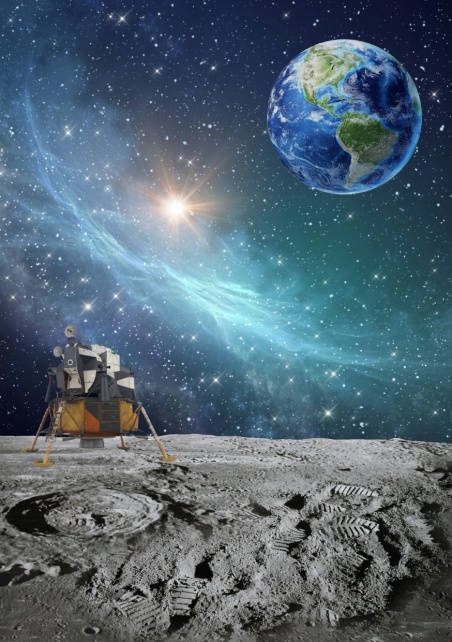 Žáci budou v průběhu školního roku pracovat ve skupinkách napříč třídami na různých úkolech. Název projektu vychází z prvotních úkolů, které budou souviset s probíraným tématem Vesmír v předmětu Člověk a příroda, následně se ale úkoly budou týkat i dalších oblastí (Člověk a společnost, Tělesná výchova, Matematicko fyzikální základ, Literatura,…), ve kterých lze daný výrok v přeneseném slova smyslu uplatnit. Za každý splněný úkol dostane skupina (či jednotlivec pro svou skupinu) body ve formě vesmírných těles, kterými si tak skupina vyplní „svůj vesmír“. Úkoly budou různě náročné, proto budou vždy ohodnoceny rozdílným počtem bodů (vesmírných těles). Body žáci získají během projektových dnů, exkurzí, za domácí práce či během školních aktivit zaměřených na projekt.CÍL PROJEKTU: Žák si rozvíjí jednotlivé klíčové kompetence, vyzkouší si různé formy práce, pracovní postupy, prohloubí si znalosti v mnohých předmětech, uvědomí si, jak může chování jednotlivce ovlivnit společnost, jak zdánlivě malá událost může mít pozitivní/negativní vliv na budoucnost lidstva či planety.FORMY PRÁCE:individuálnískupinovápráce s informacemipráce s počítači/tablety-internetové vyhledávánívýtvarné vyjádřenípozorovánídiskuzeprodukční metodyROZVOJ KLÍČOVÝCH KOMPETENCÍ:k řešení problémůověřování získaných informací, jejich prezentace a obhajobasamostatné řešené dané problematiky, volení vhodného způsobu řešeníkritické myšleníkomunikativníformulace a vyjádření vlastních myšlenekprezentace skupinové i individuální prácevyslechnutí názoru ostatních a následná vhodná reakcevyužití vhodných informačních a komunikačních prostředkůporozumění různým typům záznamů, textů, obrazových materiálůk učenívolba vhodných způsobů a metod k učenívyhledávání a třídění informacísamostatné pozorování a vyhodnocení získaných výsledkůpoznávání smyslu a cílů učeníobčanskérespektování přesvědčení druhých zodpovědné rozhodování se dle dané situaceuvědomění si svých školních povinností a právpochopení základních ekologických souvislostí a environmentálních problémůsociální a personálníspolupráce ve skupině, přijetí role ve skupině dodržování domluvených pravideltematické příspěvky do diskuzívytváření pozitivní představy o sobě samém a budování pocitu sebeúcty a sebejistotypracovnídodržování domluvených termínů a zadaných kritériíbezpečné používání materiálů a nástrojůochrana svého zdraví i zdraví ostatníchpropojování znalostí mezi různými oborypřizpůsobení se změnám parametrů zadánírozvoj systematičnosti a vytrvalosti při vypracování zadaných úkolůČASOVÉ ROZVRŽENÍ: konec září/začátek října (seznámení se s projektem a první aktivity během adaptačního kurzu)-červenPRŮŘEZOVÁ TÉMATA:multikulturní výchovaenvironmentální výchovaosobnostní a sociální výchovavýchova demokratického občana